中国化工学会团体单位会员入会申请表入会来源：         （填写“总会”或分支机构名称）       申请入会年限：    年至    年，共   年                                 ① 联系人：王健迎  胡琴     电  话：010-64449478  64440548    邮  箱：wangjy@ciesc.cn；huqin@ciesc.cn ② 户  名：中国化工学会    账  号：0200253809014450629      开户行：中国工商银行北京安华支行③ 地  址：北京市朝阳区安定路33号B座7层 王健迎收（邮编：100029）（汇款请注明“单位会员+公司名称”）④ 邮寄文件内容：1、《中国化工学会团体单位会员入会申请表》一式两份盖章原件；2、营业执照复印件或事业单位法人证书复印件盖章原件一份。中国化工学会单位会员入会须知一、单位会员权利与义务     1. 单位会员权利：其代表有选举权、被选举权和表决权；获取本会活动信息，优先参加本会有关的各项活动；免费取得学会的有关科学技术资料及《中国化工学会会员通讯》（电子版）；优先参与学会组织实施的各类人才评价、人才举荐、科技奖励、成果评价、团体标准制定等相关工作；可根据本单位需要向学会申请提供产学研信息、技术咨询及成果推广等与化工业务的相关服务；在中国化工学会网站及有关媒介进行本单位简介、新闻宣传及信息发布；优先参加学会与各地区组织的科技和成果对接，推进产学研、行业与地区之间的对接与合作；对学会工作的批评建议和监督。理事单位除享有优先获得以上权利外，还可推荐代表作为候选人参选中国化工学会各级别的理事职务。2. 单位会员义务：遵守学会章程和各项规定；维护学会的合法权益；按规定每年缴纳会费，会费标准见《中国化工学会会费标准》；积极参与学会的各项活动；鼓励本单位的科技人员申请加入学会个人会员；学会章程规定的其他义务。单位会员入会流程第一步：填写 “中国化工学会团体单位会员入会申请表”；第二步：发送申请表word电子版（可不含公章）+单位营业执照电子扫描件；第三步：申请表（两份）签字盖公章原件及单位营业执照复印件盖公章原件（一份）快递至中国化工学会秘书处；第四步：经审核成功后，方可办理汇款及发票事宜；第五步：统一颁发单位会员证书。中国化工学会会费标准（于2022年11月28日经中国化工学会第四十一次会员代表大会审议通过）一、单位会员会费标准：二、个人会员会费标准：*鼓励专业会员一次性缴纳5年会费，享受六折优惠，即300元/5年。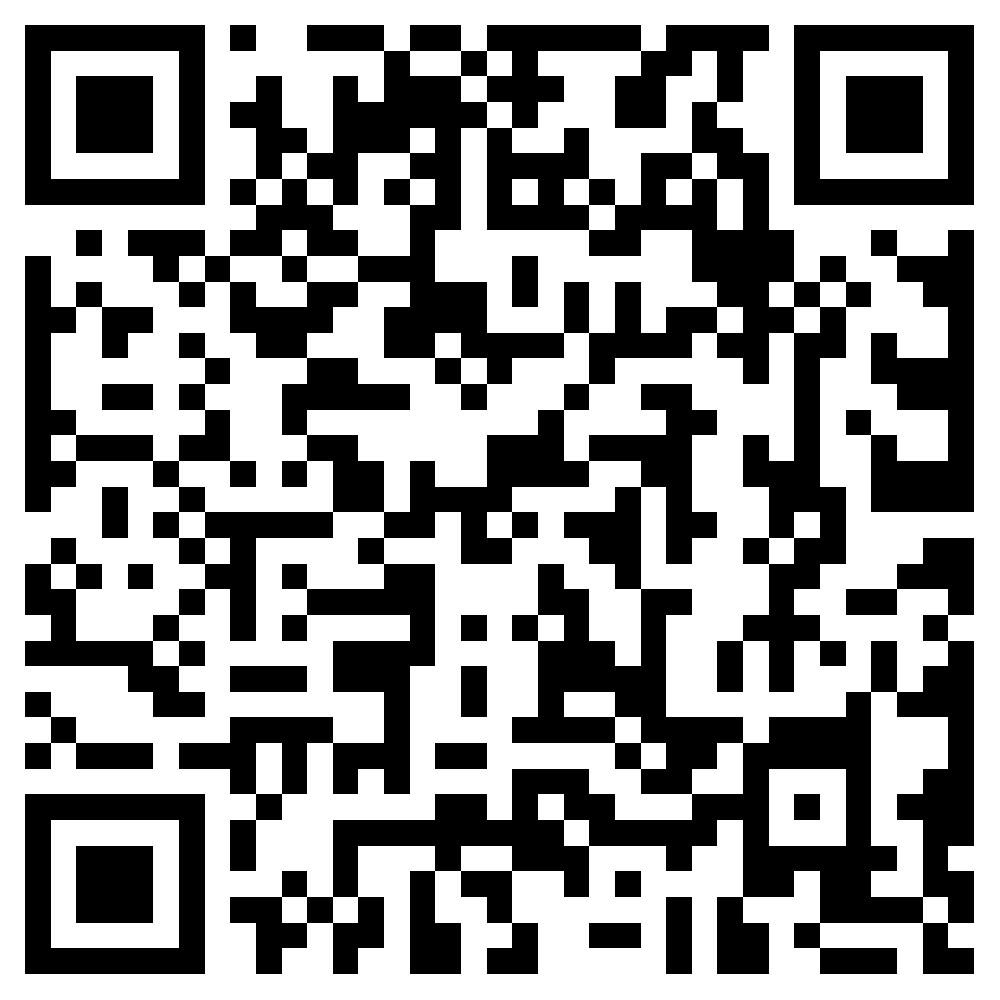 备注：注册个人会员可采用两种方式：1. 手机注册（扫描右侧二维码进行注册）；2. 网站注册：http://www.ciesc.cn/member/signup.php单位全称单位全称成立时间成立时间通讯地址通讯地址邮    编邮    编单位网址单位网址单位法定代表人单位法定代表人单位电话单位传真单位传真单位主要负责人单位主要负责人姓名性别性别职称职务职务电话手机手机邮箱单位主要负责人单位主要负责人单位主要负责人单位主要负责人单位主要负责人单位主要负责人单位联络人单位联络人会费票据抬头会费票据抬头纳税人识别号纳税人识别号纳税人识别号基本情况单位性质单位性质单位性质高等院校           事业单位（科研机构）国有（控股）企业   外资或合资企业私营（民营）企业   其他 Others                      高等院校           事业单位（科研机构）国有（控股）企业   外资或合资企业私营（民营）企业   其他 Others                      高等院校           事业单位（科研机构）国有（控股）企业   外资或合资企业私营（民营）企业   其他 Others                      高等院校           事业单位（科研机构）国有（控股）企业   外资或合资企业私营（民营）企业   其他 Others                      高等院校           事业单位（科研机构）国有（控股）企业   外资或合资企业私营（民营）企业   其他 Others                      高等院校           事业单位（科研机构）国有（控股）企业   外资或合资企业私营（民营）企业   其他 Others                      高等院校           事业单位（科研机构）国有（控股）企业   外资或合资企业私营（民营）企业   其他 Others                      高等院校           事业单位（科研机构）国有（控股）企业   外资或合资企业私营（民营）企业   其他 Others                      基本情况职（员）工总数职（员）工总数职（员）工总数科技人员科技人员科技人员基本情况单位简介（300字内）：单位简介（300字内）：单位简介（300字内）：单位简介（300字内）：单位简介（300字内）：单位简介（300字内）：单位简介（300字内）：单位简介（300字内）：单位简介（300字内）：单位简介（300字内）：单位简介（300字内）：入会申请说明入会申请说明入会申请说明入会申请说明入会申请说明入会申请说明入会申请说明入会申请说明入会申请说明入会申请说明入会申请说明入会申请说明中国化工学会：我单位自愿申请加入中国化工学会团体单位会员，并愿意积极推选      名工作人员加入中国化工学会个人会员。我们了解中国化工学会是由化工科技工作者和有关单位自愿结成、依法登记成立的全国性、学术性、非营利性社会组织，致力于促进化工科学技术的繁荣和发展，促进化工科学技术的普及和推广，促进化工科学技术人才的成长和提高，促进化工科技与经济建设的结合。成为中国化工学会团体单位会员后，我们将认真履行会员义务：1. 遵守学会章程和各项规定，维护学会的合法权益；2. 按规定缴纳会费；3. 积极参与学会的各项活动；4. 鼓励本单位的科技人员申请加入学会个人会员；5. 履行学会章程规定的其他义务。申请单位法人/授权人（签字）：申请单位（盖章）年    月    日中国化工学会：我单位自愿申请加入中国化工学会团体单位会员，并愿意积极推选      名工作人员加入中国化工学会个人会员。我们了解中国化工学会是由化工科技工作者和有关单位自愿结成、依法登记成立的全国性、学术性、非营利性社会组织，致力于促进化工科学技术的繁荣和发展，促进化工科学技术的普及和推广，促进化工科学技术人才的成长和提高，促进化工科技与经济建设的结合。成为中国化工学会团体单位会员后，我们将认真履行会员义务：1. 遵守学会章程和各项规定，维护学会的合法权益；2. 按规定缴纳会费；3. 积极参与学会的各项活动；4. 鼓励本单位的科技人员申请加入学会个人会员；5. 履行学会章程规定的其他义务。申请单位法人/授权人（签字）：申请单位（盖章）年    月    日中国化工学会：我单位自愿申请加入中国化工学会团体单位会员，并愿意积极推选      名工作人员加入中国化工学会个人会员。我们了解中国化工学会是由化工科技工作者和有关单位自愿结成、依法登记成立的全国性、学术性、非营利性社会组织，致力于促进化工科学技术的繁荣和发展，促进化工科学技术的普及和推广，促进化工科学技术人才的成长和提高，促进化工科技与经济建设的结合。成为中国化工学会团体单位会员后，我们将认真履行会员义务：1. 遵守学会章程和各项规定，维护学会的合法权益；2. 按规定缴纳会费；3. 积极参与学会的各项活动；4. 鼓励本单位的科技人员申请加入学会个人会员；5. 履行学会章程规定的其他义务。申请单位法人/授权人（签字）：申请单位（盖章）年    月    日中国化工学会：我单位自愿申请加入中国化工学会团体单位会员，并愿意积极推选      名工作人员加入中国化工学会个人会员。我们了解中国化工学会是由化工科技工作者和有关单位自愿结成、依法登记成立的全国性、学术性、非营利性社会组织，致力于促进化工科学技术的繁荣和发展，促进化工科学技术的普及和推广，促进化工科学技术人才的成长和提高，促进化工科技与经济建设的结合。成为中国化工学会团体单位会员后，我们将认真履行会员义务：1. 遵守学会章程和各项规定，维护学会的合法权益；2. 按规定缴纳会费；3. 积极参与学会的各项活动；4. 鼓励本单位的科技人员申请加入学会个人会员；5. 履行学会章程规定的其他义务。申请单位法人/授权人（签字）：申请单位（盖章）年    月    日中国化工学会：我单位自愿申请加入中国化工学会团体单位会员，并愿意积极推选      名工作人员加入中国化工学会个人会员。我们了解中国化工学会是由化工科技工作者和有关单位自愿结成、依法登记成立的全国性、学术性、非营利性社会组织，致力于促进化工科学技术的繁荣和发展，促进化工科学技术的普及和推广，促进化工科学技术人才的成长和提高，促进化工科技与经济建设的结合。成为中国化工学会团体单位会员后，我们将认真履行会员义务：1. 遵守学会章程和各项规定，维护学会的合法权益；2. 按规定缴纳会费；3. 积极参与学会的各项活动；4. 鼓励本单位的科技人员申请加入学会个人会员；5. 履行学会章程规定的其他义务。申请单位法人/授权人（签字）：申请单位（盖章）年    月    日中国化工学会：我单位自愿申请加入中国化工学会团体单位会员，并愿意积极推选      名工作人员加入中国化工学会个人会员。我们了解中国化工学会是由化工科技工作者和有关单位自愿结成、依法登记成立的全国性、学术性、非营利性社会组织，致力于促进化工科学技术的繁荣和发展，促进化工科学技术的普及和推广，促进化工科学技术人才的成长和提高，促进化工科技与经济建设的结合。成为中国化工学会团体单位会员后，我们将认真履行会员义务：1. 遵守学会章程和各项规定，维护学会的合法权益；2. 按规定缴纳会费；3. 积极参与学会的各项活动；4. 鼓励本单位的科技人员申请加入学会个人会员；5. 履行学会章程规定的其他义务。申请单位法人/授权人（签字）：申请单位（盖章）年    月    日中国化工学会：我单位自愿申请加入中国化工学会团体单位会员，并愿意积极推选      名工作人员加入中国化工学会个人会员。我们了解中国化工学会是由化工科技工作者和有关单位自愿结成、依法登记成立的全国性、学术性、非营利性社会组织，致力于促进化工科学技术的繁荣和发展，促进化工科学技术的普及和推广，促进化工科学技术人才的成长和提高，促进化工科技与经济建设的结合。成为中国化工学会团体单位会员后，我们将认真履行会员义务：1. 遵守学会章程和各项规定，维护学会的合法权益；2. 按规定缴纳会费；3. 积极参与学会的各项活动；4. 鼓励本单位的科技人员申请加入学会个人会员；5. 履行学会章程规定的其他义务。申请单位法人/授权人（签字）：申请单位（盖章）年    月    日中国化工学会：我单位自愿申请加入中国化工学会团体单位会员，并愿意积极推选      名工作人员加入中国化工学会个人会员。我们了解中国化工学会是由化工科技工作者和有关单位自愿结成、依法登记成立的全国性、学术性、非营利性社会组织，致力于促进化工科学技术的繁荣和发展，促进化工科学技术的普及和推广，促进化工科学技术人才的成长和提高，促进化工科技与经济建设的结合。成为中国化工学会团体单位会员后，我们将认真履行会员义务：1. 遵守学会章程和各项规定，维护学会的合法权益；2. 按规定缴纳会费；3. 积极参与学会的各项活动；4. 鼓励本单位的科技人员申请加入学会个人会员；5. 履行学会章程规定的其他义务。申请单位法人/授权人（签字）：申请单位（盖章）年    月    日中国化工学会：我单位自愿申请加入中国化工学会团体单位会员，并愿意积极推选      名工作人员加入中国化工学会个人会员。我们了解中国化工学会是由化工科技工作者和有关单位自愿结成、依法登记成立的全国性、学术性、非营利性社会组织，致力于促进化工科学技术的繁荣和发展，促进化工科学技术的普及和推广，促进化工科学技术人才的成长和提高，促进化工科技与经济建设的结合。成为中国化工学会团体单位会员后，我们将认真履行会员义务：1. 遵守学会章程和各项规定，维护学会的合法权益；2. 按规定缴纳会费；3. 积极参与学会的各项活动；4. 鼓励本单位的科技人员申请加入学会个人会员；5. 履行学会章程规定的其他义务。申请单位法人/授权人（签字）：申请单位（盖章）年    月    日中国化工学会：我单位自愿申请加入中国化工学会团体单位会员，并愿意积极推选      名工作人员加入中国化工学会个人会员。我们了解中国化工学会是由化工科技工作者和有关单位自愿结成、依法登记成立的全国性、学术性、非营利性社会组织，致力于促进化工科学技术的繁荣和发展，促进化工科学技术的普及和推广，促进化工科学技术人才的成长和提高，促进化工科技与经济建设的结合。成为中国化工学会团体单位会员后，我们将认真履行会员义务：1. 遵守学会章程和各项规定，维护学会的合法权益；2. 按规定缴纳会费；3. 积极参与学会的各项活动；4. 鼓励本单位的科技人员申请加入学会个人会员；5. 履行学会章程规定的其他义务。申请单位法人/授权人（签字）：申请单位（盖章）年    月    日中国化工学会：我单位自愿申请加入中国化工学会团体单位会员，并愿意积极推选      名工作人员加入中国化工学会个人会员。我们了解中国化工学会是由化工科技工作者和有关单位自愿结成、依法登记成立的全国性、学术性、非营利性社会组织，致力于促进化工科学技术的繁荣和发展，促进化工科学技术的普及和推广，促进化工科学技术人才的成长和提高，促进化工科技与经济建设的结合。成为中国化工学会团体单位会员后，我们将认真履行会员义务：1. 遵守学会章程和各项规定，维护学会的合法权益；2. 按规定缴纳会费；3. 积极参与学会的各项活动；4. 鼓励本单位的科技人员申请加入学会个人会员；5. 履行学会章程规定的其他义务。申请单位法人/授权人（签字）：申请单位（盖章）年    月    日中国化工学会：我单位自愿申请加入中国化工学会团体单位会员，并愿意积极推选      名工作人员加入中国化工学会个人会员。我们了解中国化工学会是由化工科技工作者和有关单位自愿结成、依法登记成立的全国性、学术性、非营利性社会组织，致力于促进化工科学技术的繁荣和发展，促进化工科学技术的普及和推广，促进化工科学技术人才的成长和提高，促进化工科技与经济建设的结合。成为中国化工学会团体单位会员后，我们将认真履行会员义务：1. 遵守学会章程和各项规定，维护学会的合法权益；2. 按规定缴纳会费；3. 积极参与学会的各项活动；4. 鼓励本单位的科技人员申请加入学会个人会员；5. 履行学会章程规定的其他义务。申请单位法人/授权人（签字）：申请单位（盖章）年    月    日中国化工学会审批意见中国化工学会审批意见中国化工学会审批意见中国化工学会审批意见中国化工学会审批意见中国化工学会审批意见中国化工学会审批意见中国化工学会审批意见中国化工学会审批意见中国化工学会审批意见中国化工学会审批意见中国化工学会审批意见学会领导签字：（单位盖章）年    月    日学会领导签字：（单位盖章）年    月    日学会领导签字：（单位盖章）年    月    日学会领导签字：（单位盖章）年    月    日学会领导签字：（单位盖章）年    月    日学会领导签字：（单位盖章）年    月    日学会领导签字：（单位盖章）年    月    日学会领导签字：（单位盖章）年    月    日学会领导签字：（单位盖章）年    月    日学会领导签字：（单位盖章）年    月    日学会领导签字：（单位盖章）年    月    日学会领导签字：（单位盖章）年    月    日理事长单位： 50万元/年副理事长单位： 20万元/年常务理事单位：4万元/年理事单位：  2万元/年团体单位会员：1万元/年普通会员：  免交会费专业会员：  100元/年*会    士：  500元/年